POMORSKO-TEHNIČKA ŠKOLADUBROVNIK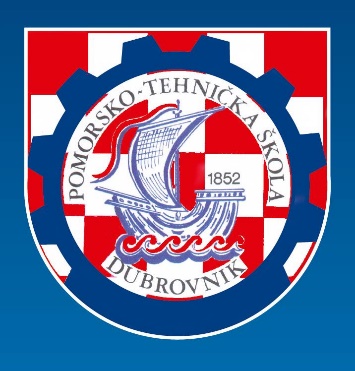 ZAVRŠNI RAD NAZIV RADAZANIMANJE/STRUKOVNA KVALIFIKACIJA : (upišite naziv zanimanja/strukovne kvalifikacije,) UČENIK:                                                               MENTOR:                                                          (ime i prezime učenika)                          (ime i prezime mentora, zvanje)  Dubrovnik, lipanj 2024.Datum i ovjera pregleda rada od strane mentora:                                